Order of ServiceL: 	Welcome to another broadcast of Methodist Voices in Word and Song. Our focus for the month of February continues to be “Caring for the Body, Mind and Soul as we serve the present age.” 

We gather on this the First Lord’s Day in Lent 

The purpose of Lent is to be a season of fasting, self-denial, Christian growth, penitence and conversion.Introit: “God Is So Good…” [# 20 VIP] 	- Saxthorpe ChoristersCall to WorshipL: 	The Lord is great in Zion; he is exalted over all the peoplesR:	Let them praise your great and awesome name. Holy is he!L:	Mighty King, lover of justice, you have established equity, You have executed justice and righteousness in Jacob.ALL:	Extol the Lord our God; worship at his holy mountain; for the Lord our God is holy.Hymn: “O Worship the King All Glorious Above…”Prayer of Adoration:L:	Into your presence we come this day dear heavenly Father   as your children have done throughout the centuries. We gather to worship you from the confines of our chapels and homes, we gather with family members or by ourselves surrounded by a vast heavenly hosts and your loving, abiding presence. Fill us now with your holy spirit, empower and enable us to speak and to worship you in spirit and in truth. ALL:	Be with us now, loving FatherSong: “Create in Me A Clean Heart Oh God”Create in me a clean heart, O God
And renew a right spirit within me
Create in me a clean heart, O God
And renew a right spirit within me.

Cast me not away from Thy presence, O Lord
And take not Thy Holy Spirit from me
Restore unto me, the joy of Thy salvation
And renew a right spirit within me.Prayer of Confession:ALL:	Jesus, Lamb of God, when you walked this earth you did not consider heavenly equality, though that was yours to choose, but took the role of servant, and in humility and obedience allowed the rough nails of our sin to be hammered into your flesh for the sake of our salvation.  And so it is that we acknowledge you as Lord of all, to the glory of God the Father, Son and Holy Spirit. Amen.

Assurance of PardonL:	Christ suffered for sins, once for all, the righteous for the unrighteous, in order to bring you to God.  Through the mercy of Christ, God remembers you but not your faults or your sins.  
Sisters and Brothers, your sins are forgiven; be at peace. Prayer of ThanksgivingL:	We give thanks for your Son, Jesus, who proved himself stronger than the devil’s temptations, and who in death preached even to those lost in the flood, and in resurrection reigns over every authority and power for ever. 

We give you all thanks and praise, O God, for in tenderness and faithful love you forgive our sins and guide us when we stray.We give you all thanks and praise, O God, for in tenderness and faithful love you forgive our sins and guide us when we stray.

When the ancient flood destroyed the world you had created,
you saved Noah and his family from the waters, and established a covenant with them  and with every living creature for all time.
In later times your Son, Jesus, came forth from the waters of baptism, and after proving himself in the wilderness where waves of temptation threatened to engulf him, he began proclaiming the good news of your kingdom, calling people to repent and believe in the gospel. Therefore, with our hearts lifted high, we offer you thanks and praise at all times through Jesus Christ our Lord, who lives and reigns with you and the Holy Spirit, one God, for ever and ever.  Amen.Hymn: “All Ye that Pass By…” [# 101 VIP]MINISTRY OF THE WORDOld Testament: Psalm 84	- Rev’d Dr. Wayneford McFarlaneEpistle: 1 Peter 3:18-22		- Sis. Hyacinth BrackettGospel: St. Mark 1:9-15		- Sis. Yvonne BrownSelection: 			- Canon Grace JervisSermon: 				- Apostle Dr. C. Clifford Smith IIIHymn: “When I Survey the Wondrous Cross…” [# 100 VIP]Announcements & OffertoryPrayers of IntercessionHymn: “In the Cross of Christ I Glory…” [# 104 VIP]Benediction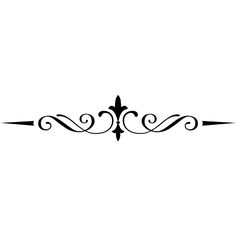 The Methodist Church in the 
Caribbean  and the Americas (MCCA)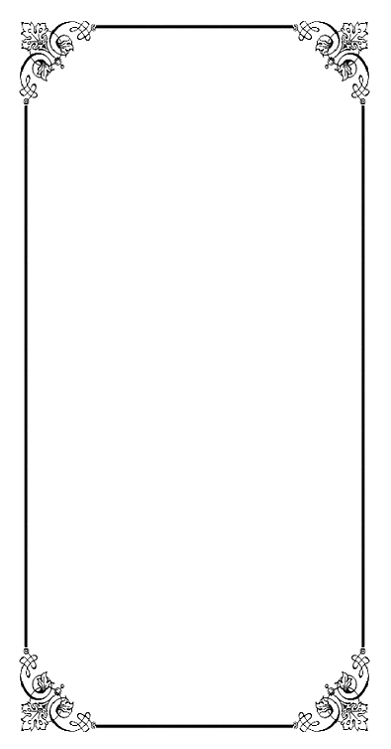 Jamaica DistrictDISTRICT THEME:“Spreading Scriptural Holiness to Reform the Nation…Beginning with Me”METHODIST VOICES IN WORD AND SONGTELEVISION MINISTRY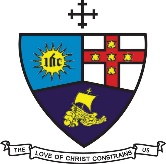 1st Lord’s Day in Lent Sunday, February 21, 2021DIVINE WORSHIPOfficiating Clergy:Preacher: 	Apostle Dr. C. Clifford Smith III				Liturgist:  	Bishop Christine Gooden Benguche
			Organist:	Sis. Melrose Davies
	Choristers:	Sis. Yvonne Brown		Sis. Lucette Cargill Sis. Valerie Hinds		Sis. Marie MillerSis. Yvonne PattersonBro. David DarlingtonBro. Nigel Haye			District Bishop:  Rev’d Christine Gooden- BengucheDistrict Secretary:  Rev’d Dr. Wayneford McFarlane
A warm welcome to all worshippers! 